VZW dierenvoedselbank Poezewoef Wilrijk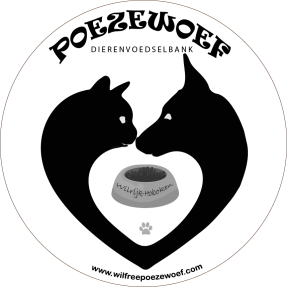 HUISHOUDELIJK REGLEMENTOnze dierenvoedselbank is ontstaan uit twee uitdagingen “de strijd tegen honger en het samen houden van mens en dier”Het essentiële doel van onze dierenvoedselbank bestaat erin dierenvoeding te verstrekken aan minder bedeelden en tegelijk de strijd te voeren tegen de armoede.Onze VZW gaat opzoek naar dierenvoeding via donaties van winkels, organisaties en sympathisanten. Deze worden verdeeld in pakketten voor een week.De pakketten (zakjes of potten) worden alle weken gevuld met +- 1 kg hondenbrokken en +- 700 gr poezenbrokken. Al naargelang wat er binnen komt kan er ook natvoer, snoep en gedroogd vlees bij zitten.Volgens de Belgische wetgeving mag men vervallen voeding nog een hele poos gebruiken, hiervan is de Prins Laurent stichting en de asielen een goed voorbeeld, zij krijgen geregeld vervallen dierenvoeding (droogvoer).Wekelijks kunnen mensen met financiële problemen hier een pakket komen ophalen na inschrijving en goedkeuring.Papieren dient men niet af te geven maar het is wel aan te raden van ze even te laten zien, dit om het vertrouwen tussen de afhaler en de vzw te versterken.De VZW biedt hun de mogelijkheid om hun materialen die stuk zijn te vervangen. Dit gebeurt eveneens door donaties van derden en door het opzoeken via freecycle sites.De Vzw biedt 2 dierenartsen aan die op sociaal tarief werken en de andere met een afbetalingsplan. (adres gegevens enkel te verkrijgen na aanvraag)De VZW biedt de gelegenheid om uw hond te laten trimmen (zoals bij dit extreme weer) aan een speciaal tarief. (adres gegevens enkel te verkrijgen na aanvraag).De VZW biedt een mogelijkheid om contacten te leggen met lotgenoten - het sociale aspect is hierbij van groot belang.De VZW tracht in de toekomst hulp te bieden bij noodgevallen zoals operaties, ongeval ... waarbij de dierenartskosten dikwijls veel te hoog zijn. En dit door middel van een dierenrekening die opgebouwd zal worden door sticker verkoop, tvv donaties, vrijwillige steundonaties, inzamelen toners en ict materiaal via recyca, deelname aan evenementen waarbij zelfgemaakt materialen van de leden aangeboden mogen worden.Het % dat word bijgelegd word besproken door de raad van bestuur en word later bepaald.De raad van bestuur beslist wanneer er een lid uit de vereniging kan gezet worden bv. Door bedrog, slechtpraat, sabotage e.d.De vzw staat erop dat leden zich fatsoenlijk gedragen en respect tonen naar anderen toe. De dierenrekening van de VZW wordt gebruikt om de dieren te helpen, zij bij de dierenarts alsook bij een tekort aan dierenbrokken, een aankoop van voeding zodat we onze dieren verder kunnen helpen. In de toekomst zullen er andere acties, evenementen komen maar deze worden eerst besproken in de raad van bestuur.De VZW staat voor; samen voor de dieren, eerlijk en oprecht en daar doen wij het voor.Bij een eventuele ontbinding van de VZW gaan de overgebleven gelden naar een gelijkaardige VZW en deze wordt later bepaald door de raad van bestuur.De statuten van de VZW zijn te bekijken in het Belgisch Staatsblad.